26.03.2021  № 522О проведении в городе Чебоксары отборочного тура конкурса «Успешная семья Приволжья» в 2021 годуВ целях повышения авторитета семьи в обществе, усиления роли семьи в сохранении и развития культуры, духовности, преемственности лучших семейных традиций, а также утверждения приоритета семейного воспитания детей, нравственных ценностей семьи и здорового образа жизни администрация города Чебоксары п о с т а н о в л я е т:1. Объявить в городе Чебоксары  отборочный тур конкурса «Успешная семья Приволжья» в 2021году (далее Конкурс).2. Утвердить Положение о проведении отборочного тура конкурса «Успешная семья Приволжья» в 2021 году  (приложение № 1) и состав Комиссии по подведению итогов Конкурса (приложение № 2).3. Главам администраций Калининского, Ленинского, Московского районов города Чебоксары обеспечить активное участие горожан в Конкурсе.4. Управлению информации, общественных связей и молодежной политики администрации города Чебоксары (Загоскина Т.В.) обеспечить информационное сопровождение в проведении Конкурса через средства массовой информации.5. Контроль за исполнением настоящего постановления возложить на заместителя  главы администрации по социальным вопросам О.В. Чепрасову. Глава администрации  города Чебоксары			                 А.О. ЛадыковПриложение № 1УТВЕРЖДЕНО постановлением администрациигорода Чебоксарыот 26.03.2021 № 522ПОЛОЖЕНИЕо проведении отборочного тура конкурса «Успешная семья Приволжья» в 2021 году1. Общие положения1.1. Настоящее  Положение определяет порядок проведения городского этапа окружного конкурса «Успешная семья Приволжья» в 2021 году (далее Конкурс) и подведение его итогов.1.2. Целью Конкурса является:- повышение авторитета семьи в обществе;- усиления роли семьи и сохранении и развитии культуры, духовности, преемственности лучших семейных традиций;- утверждения приоритета семейного воспитания детей, нравственных ценностей семьи и здорового образа жизни;- выявление и поощрения социально-активных семей;- распространения положительного опыта семейных отношений.1.3. Организатором Конкурса является администрация города Чебоксары.1.4. Определение победителей осуществляет конкурсная комиссия, состав которого утвержден в приложении № 2 к данному постановлению.2. Порядок и сроки проведенияОтборочный тур  Конкурса проводится в городе Чебоксары  в МАУК ДК «Салют» (г. Чебоксары, ул. Энтузиастов, 36/9).Дата проведения  Конкурса 30 марта 2021 года.3. Требования к участникам городского тура конкурсаВ Конкурсе могут принимать участие семьи, проживающие в городе Чебоксары, воспитывающие двух и более несовершеннолетних детей, в том числе имеющие в своем составе усыновленных или находящихся под опекой или попечительством детей.4. Условия конкурса4.1. Для участия в Конкурсе в срок до 29 марта 2021 года в администрации Калининского, Ленинского, Московского районов города Чебоксары (в зависимости от территориальной принадлежности) семьи предоставляют следующие документы:заявку на участие в Конкурсе по форме, согласно приложению № 1 к настоящему Положению; анкету участника Конкурса по форме, согласно приложению № 2 к настоящему Положению; копию  свидетельства о заключении брака;копию  свидетельства о рождении детей;копию  свидетельства об усыновлении (удочерении) или договора об опеке (попечительстве) в отношении несовершеннолетнего ребенка;визитную карточку семьи, которая содержит рассказ о семье, ее истории, связи между поколениями, описание родовых и семейных традиций. В состав визитной карточки семьи могут входить фото- и видеоматериалы, отражающие главные события в жизни семьи, с кратким описанием запечатленного события, предметы совместного труда родителей и детей, семейные реликвии;согласие всех членов семьи на обработку персональных данных;фотоматериалы (не более 6 ед.);заключение о семье (далее – заключение о семье), составленное в соответствии с пунктом 4.2 настоящего Положения.4.2. Заключение о семье должно содержать сведения, характеризующие роль родителей и детей в достижении положительных результатов в социально значимой деятельности:об участии семьи в различных формах общественной, спортивной, культурной, творческой жизни  района,  города Чебоксары  и  Чувашской Республики;об успехах, достигнутых детьми в образовательных организациях и организациях дополнительного образования (рекомендации этих организаций, копии дипломов, грамот, благодарственных писем и других документов, полученных за учебные и внеучебные достижения и др.);об участии родителей в деятельности образовательной организации и организации дополнительного образования, в которых обучаются дети;о трудовых успехах родителей;о наличии родовых и семейных традиций.4.3. Документы, оформленные ненадлежащим образом и представленные по истечении срока, указанного в пункте 4.1 настоящего Положения, комиссией по подведению итогов Конкурса не рассматриваются.5. Подведение итогов и награждение участников Конкурса5.1. По результатам рассмотренных документов, предусмотренных настоящим Положением, комиссия по подведению итогов отборочного тура Конкурса определяет  трех победителей (по одному победителю в каждом районе города Чебоксары) и четырех номинантов:«Социально ответственная семья»;«Спортивная семья»;«Дружная семья»;«Творческая семья».5.2. Победители и номинанты Конкурса награждаются дипломами. Участники конкурса получают свидетельства об участии в Конкурсе.5.3. В случае равенства баллов у нескольких семей предпочтение отдается супружеской паре, проживающей с представителями старшего поколения.5.4. Победители Конкурса с их согласия могут быть направлены для участия регионального этапа окружного конкурса «Успешная семья Приволжья», если они соответствуют требованиям, установленным условиями проведения указанного конкурса.5.5. Материалы о проведении и об итогах Конкурса с именами победителей Конкурса во всех номинациях публикуются в средствах массовой информации и размещаются на официальном сайте администрации города Чебоксары, в информационно-телекоммуникационной сети «Интернет» в течение 10 рабочих дней со дня подведения итогов Конкурса. ____________________Приложение № 2УТВЕРЖДЕН постановлением администрациигорода Чебоксарыот 26.03.2021 № 522Состав Комиссиипо подведению итогов отборочного этапа конкурса«Успешная семья Приволжья» в 2021 году___________________________Чăваш РеспубликиШупашкар хулаАдминистрацийěЙЫШĂНУ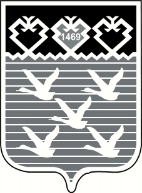 Чувашская РеспубликаАдминистрациягорода ЧебоксарыПОСТАНОВЛЕНИЕЧепрасова Ольга Викторовназаместитель главы администрации по социальным вопросам города Чебоксары, председатель комиссииСахароваЕлена Петровназаместитель начальника управления образования, председатель Чебоксарского городского отделения «Союз женщин Чувашии», заместитель председателя комиссииПавловаЕкатерина Петровнаи.о. начальника отдела по социальным вопросам администрации города Чебоксары, секретарь комиссииЧлены комиссии:ЗагоскинаТатьяна Валерьевнаначальник управления информации,  общественных связей и молодежной политики администрации города ЧебоксарыЗахаров Дмитрий Анатольевичначальник управления образования администрации города Чебоксары ИвановаЕлена Александровназаместитель главы администрации Ленинского района города ЧебоксарыКудяноваТатьяна Николаевнаглавный специалист – эксперт отдела молодежного и общественного развития администрации города ЧебоксарыМарковаЛюдмила Владимировнаначальник управления культуры  и развития туризма администрации города ЧебоксарыРомановаЕлена Витальевнаи.о. главы администрации Московского района города ЧебоксарыСеменоваОльга Сергеевнаи.о. начальника управления физической  культуры и спорта администрации города Чебоксары ТимофееваОльга Владимировназаместитель главы администрации Калининского района города ЧебоксарыТрофимовСтанислав Олеговичначальник отдела молодежного и общественного развития администрации города Чебоксары                                                                                     Приложение 1                                                                                     к Положению                                                                                     отборочного тура конкурса                                                                                 «Успешная семья Приволжья» в 2021 В администрацию __________________района города ЧебоксарыЗАЯВКА участника отборочного тура конкурса «Успешная семья Приволжья» в 2021 годуМы, ________________________________________________________________________________________________________________________________________________________________________________________________________________________(фамилия,  имя, отчество (последнее – при наличии) супругов)проживающие ___________________________________________________________________________________________________________________________, и наша семья, состоящая изс указанием района города____________________ человек, желаем принять участие в отборочном туре конкурса «Успешная семья Приволжья» в 2021 году».В соответствии со статьей 9 Федерального закона «О персональных данных» даем согласие на обработку своих персональных данных и опубликование представленных документов в средствах и массовой информации.Прилагаем следующие документы (перечислить):Прилагаем анкету.Дата________                                                                        Подпись_____________                                                                                        Приложение 2                                                                                        к Положению                                                                                        отборочного тура конкурса    «Успешная семья Приволжья» в 2021 АНКЕТАучастника отборочного тура конкурса «Успешная семья Приволжья» в 2021 годуОбщие сведения (перечислить всех членов семьи, проживающих совместно, с указанием даты рождения):Продолжительность совместной семейной жизни:____лет.Достижения каждого члена семьи:Девиз семьи:Традиции семьи:Увлечение семьи:Пожелания организаторам конкурса:_____________________________